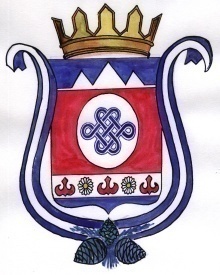 П О С Т А Н О В Л Е Н И Е                                                          JOП«13» ноября     2020 г.                   с. Актёл                                   № 52Об утверждении положения  о порядке предоставления  гражданами, претендующими на замещение должностей муниципальной службы, и муниципальными служащими в МО Актёльское сельское поселение сведений о доходах, об имуществе и обязательствах имущественного характера       В соответствии со статьей 20 Федерального закона от 27 июля 2004 года N 79-ФЗ "О муниципальной гражданской службе Российской Федерации", статьей 8 Федерального закона от 25 декабря 2008 года N 273-ФЗ "О противодействии коррупции", пунктами 7 и 28 Указа Президента Российской Федерации от 2 апреля 2013 года N 309 "О мерах по реализации отдельных положений Федерального закона "О противодействии коррупции",  пунктом  3 Указа Президента Российской Федерации от 18.05.2009 года  №559 «  О предоставлении гражданами, претендующими на замещение должностей федеральной государственной службы и  федеральными государственными  служащими сведений о доходах, об имуществе и обязательствах имущественного характера»,  пунктом 3 Указа Главы Республики Алтай , Председателя правительства Республики Алтай от 28.12.2009 года №266-У «О предоставлении гражданами, претендующими на замещение должностей государственной гражданской  службы  Республики Алтай, и  государственными   гражданскими служащими  сведений о доходах, об имуществе и обязательствах имущественного характера  и признании утратившим силу Указа Главы Республики Алтай, Председателя Правительства Республики Алтай от  6 сентября 2006 года № 180-У»  администрация МО Актёльское сельское поселение   постановляет :1. Утвердить  Положение о порядке представлении гражданами, претендующими на замещение должностей муниципальной службы, и муниципальными служащими в МО Актёльское сельское поселение сведений о доходах, об имуществе и обязательствах имущественного характера (прилагается).2. Настоящее постановление вступает в силу после его официального опубликования.3. Контроль за выполнением настоящего постановления оставляю за собой.Глава сельской  администрацииМОАктёльское сельское поселение                                   Л.П.МатушкинаПриложение к Постановлению  Главы муниципального образования Актёльское  сельское поселение от 13 ноября 2020  г.  № 52ПОЛОЖЕНИЕ О ПРЕДСТАВЛЕНИИ ГРАЖДАНАМИ, ПРЕТЕНДУЮЩИМИНА ЗАМЕЩЕНИЕ ДОЛЖНОСТЕЙ  МУНИЦИПАЛЬНОЙ СЛУЖБЫ, И МУНИЦИПАЛЬНЫМИСЛУЖАЩИМИ В МО  АКТЁЛЬСКОЕ СЕЛЬСКОЕ ПОСЕЛЕНИЕ СВЕДЕНИЙ О ДОХОДАХ, ОБИМУЩЕСТВЕ И ОБЯЗАТЕЛЬСТВАХ ИМУЩЕСТВЕННОГО ХАРАКТЕРА1. Настоящим Положением определяется порядок представления гражданами, претендующими на замещение муниципальной  службы и муниципальными служащими МО Актёльское сельское поселение сведений о полученных ими доходах, об имуществе, принадлежащем им на праве собственности, и об их обязательствах имущественного характера, а также сведений о доходах супруги (супруга) и несовершеннолетних детей, об имуществе, принадлежащем им на праве собственности, и об их обязательствах имущественного характера (далее - сведения о доходах, об имуществе и обязательствах имущественного характера).2. Обязанность представлять сведения о доходах, об имуществе и обязательствах имущественного характера в соответствии с федеральными законами возлагается на гражданина, претендующего на замещение должности муниципальной службы, предусмотренной Перечнем должностей муниципальной службы в муниципальном образовании Актельское сельское поселение, при назначении на которые граждане и при замещении которых муниципальные служащие обязаны представлять сведения о своих доходах, об имуществе и обязательствах имущественного характера, а также сведения о доходах, об имуществе и обязательствах имущественного характера своих супруги (супруга) и несовершеннолетних детей, утвержденным Постановлением   Главы Администрации МО Актёльское сельское поселение от 15 июня 2020 года N 36 «Об утверждении реестра (перечня) должностей муниципальной службы, замещение которых связано с коррупционными рисками и порядка ведения реестра муниципальных служащих в муниципальном образовании Актельское  сельское поселение», и на муниципального  служащего МО Актёльское сельское поселение, замещающего должность муниципальной службы, предусмотренную перечнем должностей (далее –муниципальный  служащий).3. Сведения о доходах, об имуществе и обязательствах имущественного характера представляются по утвержденным формам справок с использованием  программного обеспечения «Справки БК»:а) гражданами - при назначении на должности муниципальной службы, предусмотренные перечнем должностей;б) муниципальными  служащими, замещающими должности муниципальной службы, предусмотренные перечнем должностей - ежегодно, не позднее 30 апреля года, следующего за отчетным.4. Гражданин при назначении на должность муниципальной службы представляет:а) сведения о своих доходах, полученных от всех источников (включая доходы по прежнему месту работы или месту замещения выборной должности, пенсии, пособия, иные выплаты) за календарный год, предшествующий году подачи документов для замещения должности муниципальной службы, а также сведения об имуществе, принадлежащем ему на праве собственности, и о своих обязательствах имущественного характера по состоянию на первое число месяца, предшествующего месяцу подачи документов для замещения должности муниципальной службы (на отчетную дату);б) сведения о доходах супруги (супруга) и несовершеннолетних детей, полученных от всех источников (включая заработную плату, пенсии, пособия, иные выплаты) за календарный год, предшествующий году подачи гражданином документов для замещения должности муниципальной службы, а также сведения об имуществе, принадлежащем им на праве собственности, и об их обязательствах имущественного характера по состоянию на первое число месяца, предшествующего месяцу подачи гражданином документов для замещения должности муниципальной службы (на отчетную дату).5. Муниципальный  служащий представляет ежегодно:а) сведения о своих доходах, полученных за отчетный период (с 1 января по 31 декабря) от всех источников (включая денежное содержание, пенсии, пособия, иные выплаты), а также сведения об имуществе, принадлежащем ему на праве собственности, и о своих обязательствах имущественного характера по состоянию на конец отчетного периода;б) сведения о доходах супруги (супруга) и несовершеннолетних детей, полученных за отчетный период (с 1 января по 31 декабря) от всех источников (включая заработную плату, пенсии, пособия, иные выплаты), а также сведения об имуществе, принадлежащем им на праве собственности, и об их обязательствах имущественного характера по состоянию на конец отчетного периода.6. Сведения о доходах, об имуществе и обязательствах имущественного характера представляются в кадровую службу МО Актёльское сельское поселение в порядке, устанавливаемом Главой  администрации МО Актёльское сельское поселение  на бумажном носителе , а также файл   с электронным образом указанных сведений,  созданный  с использованием  специального  программного обеспечения «Справки БК» в формате .XSB на внешнем носителе  электронной информации ( флеш- накопитель USB или внешний жесткий диск).7. В случае, если гражданин или государственный служащий обнаружили, что в представленных ими в кадровую службу МО Актёльское сельское поселение  сведениях о доходах, об имуществе и обязательствах имущественного характера не отражены или не полностью отражены какие-либо сведения либо имеются ошибки, они вправе представить уточненные сведения в порядке, установленном настоящим Положением.Гражданин может представить уточненные сведения в течении одного месяца  со дня представления   сведений  в соответствии  с  подпунктом «а»  пункта 3  настоящего  Положения Кандидат  на должность , предусмотренную  перечнем должностей , может представить  уточненные  сведения в течении одного месяца  со дня представления  сведений в соответствии  с подпунктом  «в» пукта3 3  настоящего Положения. Муниципальный служащий  может представить уточненные  сведения в течении одного месяца  после окончания  срока , указанного в подпункте «Б» пункта3 настоящего положения. 8. В случае непредставления по объективным причинам государственным служащим сведений о доходах, об имуществе и обязательствах имущественного характера супруги (супруга) и несовершеннолетних детей данный факт подлежит рассмотрению на соответствующей комиссии по соблюдению требований к служебному поведению государственных служащих и урегулированию конфликта интересов.9. Проверка достоверности и полноты сведений о доходах, об имуществе и обязательствах имущественного характера, представленных в соответствии с настоящим Положением гражданином и муниципальным служащим, осуществляется в соответствии с положением о проверке достоверности и полноты сведений, представляемых гражданами, претендующими на замещение должностей муниципальной службы   и муниципальными служащими МО Актёльское сельское поселение, и соблюдения муниципальными  служащими МО Актёльское сельское поселение требований к служебному поведению, утверждаемым  нормативно правовыми актами МО Актёльское сельское поселение.10. Сведения о доходах, об имуществе и обязательствах имущественного характера, представляемые в соответствии с настоящим Положением гражданином и муниципальным  служащим, являются сведениями конфиденциального характера, если федеральным законом они не отнесены к сведениям, составляющим государственную тайну.Эти сведения предоставляются Главе МО Актёльское сельское поселение , наделенным полномочиями назначать на должность и освобождать от должности муниципальных  служащих, а также иным должностным лицам в случаях, предусмотренных федеральными законами и законами Республики Алтай.11. Сведения о доходах, об имуществе и обязательствах имущественного характера  муниципального служащего, его супруги (супруга) и несовершеннолетних детей размещаются на официальном сайте администрации  МО Актёльское  сельское, а в случае отсутствия этих сведений на официальном сайте предоставляются средствам массовой информации для опубликования по их запросам. 12. Муниципальные  служащие, в должностные обязанности которых входит работа со сведениями о доходах, об имуществе и обязательствах имущественного характера, виновные в их разглашении или использовании в целях, не предусмотренных законодательством Российской Федерации, несут ответственность в соответствии с законодательством Российской Федерации.13. Сведения о доходах, об имуществе и обязательствах имущественного характера, представленные в соответствии с настоящим Положением гражданином или муниципальным служащим, указанным в пункте 6 настоящего Положения, при назначении на должность муниципальной  службы, а также представляемые муниципальным  служащим ежегодно, и информация о результатах проверки достоверности и полноты этих сведений приобщаются к личному делу муниципального служащего.В случае, если гражданин или государственный служащий, указанный в пункте 6 настоящего Положения, представившие в кадровую службу государственного органа справки о своих доходах, об имуществе и обязательствах имущественного характера, а также о доходах, об имуществе и обязательствах имущественного характера своих супруги (супруга) и несовершеннолетних детей, не были назначены на должность муниципальной  службы, включенную в перечень (реестр) должностей, эти справки возвращаются им по их письменному заявлению вместе с другими документами.14. В случае непредставления или представления заведомо ложных сведений о доходах, об имуществе и обязательствах имущественного характера гражданин не может быть назначен на должность муниципальной  службы, а муниципальный служащий освобождается от должности муниципальной службы или подвергается иным видам дисциплинарной ответственности в соответствии с законодательством Российской Федерации.